Сумська міська радаВиконавчий комітетРІШЕННЯРозглянувши подання Управління «Служба у справах дітей» Сумської міської ради, відповідно до статей 243, 244 Сімейного кодексу України, статей 56, 58, 61 Цивільного кодексу України, статей 5, 6, 8, 11  Закону України «Про забезпечення організаційно-правових умов соціального захисту дітей-сиріт та дітей, позбавлених батьківського піклування», пунктів 22, 23, 24, 25, 42 Порядку провадження органами опіки та піклування діяльності, пов’язаної із захистом прав дитини, затвердженого постановою Кабінету Міністрів України від 24.09.2008 № 866 «Питання діяльності органів опіки та піклування, пов’язаної із захистом прав дитини», керуючись підпунктом 8 пункту «б» статті 32, підпунктом 4 пункту «б» частини першої статті 34, частиною першою статті 52 Закону України «Про місцеве самоврядування в Україні», виконавчий комітет Сумської міської радиВИРІШИВ:1. Надати статус дитини-сироти ОСОБА_1, ДАТА_1 року народження, на підставі свідоцтва про смерть матері (ІНФОРМАЦІЯ_1) та Витягу з Державного реєстру актів цивільного стану громадян про народження із зазначенням відомостей про батька відповідно до частини першої статті 135 Сімейного кодексу України.2. Надати статус дитини, позбавленої батьківського піклування, ОСОБА_2, ДАТА_2 року народження, на підставі свідоцтва про смерть матері (ІНФОРМАЦІЯ_2) та рішення Зарічного районного суду м. Суми від 06.01.2021 року (справа ІНФОРМАЦІЯ_3) про позбавлення батька батьківських прав.3. Встановити піклування та призначити ОСОБА_3, ДАТА_3 року народження, піклувальником над неповнолітнім ОСОБА_2, ДАТА_2 року народження, та його майном у зв’язку з тим, що мати дитини померла 01.06.2020 року, батько позбавлений батьківських прав рішенням Зарічного районного суду м. Суми від 06.01.2021 року.4. Влаштувати  неповнолітнього ОСОБА_1, ДАТА_1 року народження, до державного закладу на повне державне забезпечення.Міський голова                                                                                   О.М. Лисенко Подопригора 701-915Надіслати: Подопригорі В.В.- 3 екз.   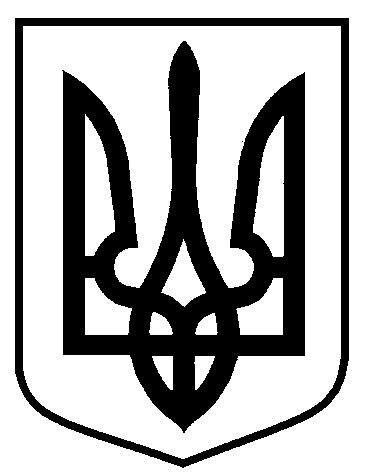 від  19.03.2021 № 122 Про надання статусу дитини-сироти, дитини, позбавленої батьківського піклування, встановлення піклування та призначення  піклувальника над дитиною, влаштування дитини на повне державне забезпечення